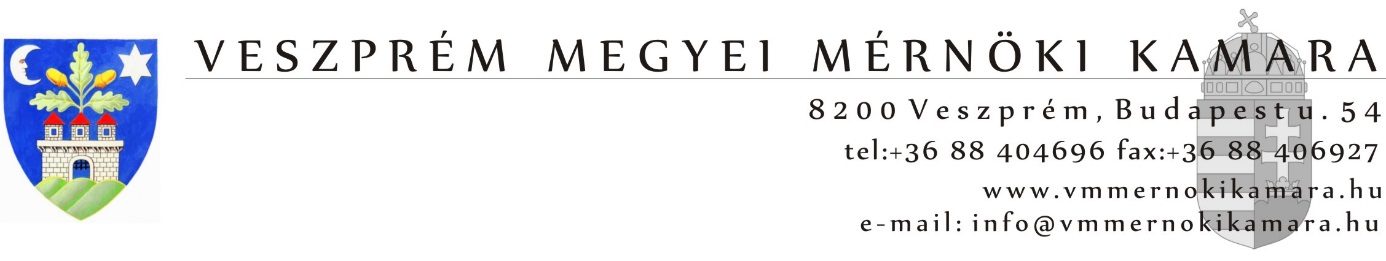 JELENTKEZÉSI LAPonline építési szakmai továbbképzési nap2020. szeptember 3.Jelentkező	neve: 	kamarai száma: 	lakcíme: 	e-mail címe (olvashatóan!):	számlázási név, cím, adószám: Ezt a lapon a  info@vmmernokikamara.hu e-mail címre kérjük visszaküldeni.Jelentkezési határidő: 2020. augusztus 31.A jelentkezés feltétele a részvételi díj befizetése a Veszprém Megyei Mérnöki Kamara számlaszámára: K&H Bank: 10201006-50251593-00000000. Számlát az utaláson szereplő névre tudjuk kiállítani, ha ez nem egyezik meg a befizetővel, kérjük, hogy jelezze.Továbbképzési díj: a Veszprém Megyei Mérnöki Kamara tagjainak az idei évben ingyenes, kamarai tagsággal nem rendelkezőknek, nyilvántartottaknak (felelős műszaki vezetőknek, műszaki ellenőröknek): 7.500 FtDátum:							Aláírás:                     